Thank you for your interest in Glow in the Park 2015 in aid of Cornwall Air Ambulance.  Please complete all sections of this form.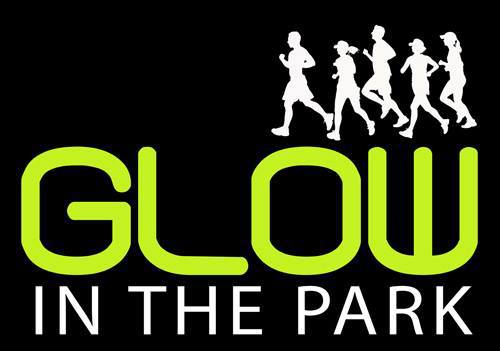 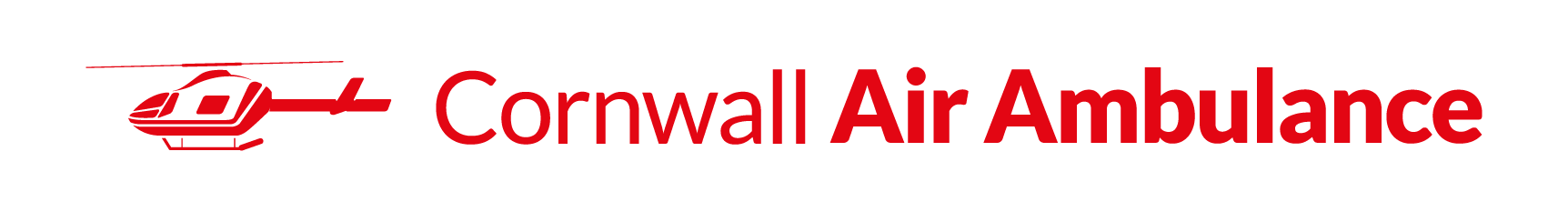 Title: 			……………… First Name(s):	…………………………………………………..…………..…………………….Surname:		………………………………………………………..……………………………………………..……………………………Address:		………………………………………………………..……………………………………………..……………………………			………………………………………………………..……………………………………………..……………………………			…………………………………………………………………. Postcode: ………………………………………………..Contact Number:	………………………………………………Mobile: ……..………………………………………………………………Date of Birth:	………………………………………………………………………………………………………………………………………………..Email Address:	………………………………………………………..……………………………………………..……………………………………….We would like you to provide you with a Cornwall Air Ambulance t-shirt to run in: Size:Are you happy for Cornwall Air Ambulance Trust to keep you updated on other events and send you our regular newsletter by email?
Sign: ………………………………………………… Print: …………………………………………… Date: ………………..PLEASE RETURN COMPLETED FORM:By post to: Cornwall Air Ambulance Trust, Trevithick Downs, Newquay, Cornwall, TR8 4DYor by email to: becky@cornwallairambulancetrust.orgSmallMediumLargeExtra LargeNo T-ShirtYesNo